BELLARMINE UNIVERSITY OSP Proposal Routing FormBELLARMINE UNIVERSITY OSP Proposal Routing FormBELLARMINE UNIVERSITY OSP Proposal Routing FormBELLARMINE UNIVERSITY OSP Proposal Routing FormBELLARMINE UNIVERSITY OSP Proposal Routing FormBELLARMINE UNIVERSITY OSP Proposal Routing FormBELLARMINE UNIVERSITY OSP Proposal Routing FormBELLARMINE UNIVERSITY OSP Proposal Routing FormBELLARMINE UNIVERSITY OSP Proposal Routing FormBELLARMINE UNIVERSITY OSP Proposal Routing FormBELLARMINE UNIVERSITY OSP Proposal Routing FormBELLARMINE UNIVERSITY OSP Proposal Routing FormBELLARMINE UNIVERSITY OSP Proposal Routing FormBELLARMINE UNIVERSITY OSP Proposal Routing FormBELLARMINE UNIVERSITY OSP Proposal Routing FormBELLARMINE UNIVERSITY OSP Proposal Routing FormBELLARMINE UNIVERSITY OSP Proposal Routing FormBELLARMINE UNIVERSITY OSP Proposal Routing FormBELLARMINE UNIVERSITY OSP Proposal Routing FormBELLARMINE UNIVERSITY OSP Proposal Routing FormAll Bellarmine employees (faculty [and supervised students]; staff) who are interested in seeking outside funding through grants or contracts, must contact the OSP for assistance with the coordination, budget development, review, and submission of all externally contracted funds. Although early contact with OSP is always best, all proposals for external funding should be received by OSP at least 10 business days in advance of submission. Faculty and staff are strongly encouraged to work closely with their department chairs, supervisors, and deans throughout the submission process to facilitate successful applications for external support. Externally sponsored recipients must also work closely with OSP during the funded period to meet all reporting requirements, including extensions, renewals, and annual and final reports.All Bellarmine employees (faculty [and supervised students]; staff) who are interested in seeking outside funding through grants or contracts, must contact the OSP for assistance with the coordination, budget development, review, and submission of all externally contracted funds. Although early contact with OSP is always best, all proposals for external funding should be received by OSP at least 10 business days in advance of submission. Faculty and staff are strongly encouraged to work closely with their department chairs, supervisors, and deans throughout the submission process to facilitate successful applications for external support. Externally sponsored recipients must also work closely with OSP during the funded period to meet all reporting requirements, including extensions, renewals, and annual and final reports.All Bellarmine employees (faculty [and supervised students]; staff) who are interested in seeking outside funding through grants or contracts, must contact the OSP for assistance with the coordination, budget development, review, and submission of all externally contracted funds. Although early contact with OSP is always best, all proposals for external funding should be received by OSP at least 10 business days in advance of submission. Faculty and staff are strongly encouraged to work closely with their department chairs, supervisors, and deans throughout the submission process to facilitate successful applications for external support. Externally sponsored recipients must also work closely with OSP during the funded period to meet all reporting requirements, including extensions, renewals, and annual and final reports.All Bellarmine employees (faculty [and supervised students]; staff) who are interested in seeking outside funding through grants or contracts, must contact the OSP for assistance with the coordination, budget development, review, and submission of all externally contracted funds. Although early contact with OSP is always best, all proposals for external funding should be received by OSP at least 10 business days in advance of submission. Faculty and staff are strongly encouraged to work closely with their department chairs, supervisors, and deans throughout the submission process to facilitate successful applications for external support. Externally sponsored recipients must also work closely with OSP during the funded period to meet all reporting requirements, including extensions, renewals, and annual and final reports.All Bellarmine employees (faculty [and supervised students]; staff) who are interested in seeking outside funding through grants or contracts, must contact the OSP for assistance with the coordination, budget development, review, and submission of all externally contracted funds. Although early contact with OSP is always best, all proposals for external funding should be received by OSP at least 10 business days in advance of submission. Faculty and staff are strongly encouraged to work closely with their department chairs, supervisors, and deans throughout the submission process to facilitate successful applications for external support. Externally sponsored recipients must also work closely with OSP during the funded period to meet all reporting requirements, including extensions, renewals, and annual and final reports.All Bellarmine employees (faculty [and supervised students]; staff) who are interested in seeking outside funding through grants or contracts, must contact the OSP for assistance with the coordination, budget development, review, and submission of all externally contracted funds. Although early contact with OSP is always best, all proposals for external funding should be received by OSP at least 10 business days in advance of submission. Faculty and staff are strongly encouraged to work closely with their department chairs, supervisors, and deans throughout the submission process to facilitate successful applications for external support. Externally sponsored recipients must also work closely with OSP during the funded period to meet all reporting requirements, including extensions, renewals, and annual and final reports.All Bellarmine employees (faculty [and supervised students]; staff) who are interested in seeking outside funding through grants or contracts, must contact the OSP for assistance with the coordination, budget development, review, and submission of all externally contracted funds. Although early contact with OSP is always best, all proposals for external funding should be received by OSP at least 10 business days in advance of submission. Faculty and staff are strongly encouraged to work closely with their department chairs, supervisors, and deans throughout the submission process to facilitate successful applications for external support. Externally sponsored recipients must also work closely with OSP during the funded period to meet all reporting requirements, including extensions, renewals, and annual and final reports.All Bellarmine employees (faculty [and supervised students]; staff) who are interested in seeking outside funding through grants or contracts, must contact the OSP for assistance with the coordination, budget development, review, and submission of all externally contracted funds. Although early contact with OSP is always best, all proposals for external funding should be received by OSP at least 10 business days in advance of submission. Faculty and staff are strongly encouraged to work closely with their department chairs, supervisors, and deans throughout the submission process to facilitate successful applications for external support. Externally sponsored recipients must also work closely with OSP during the funded period to meet all reporting requirements, including extensions, renewals, and annual and final reports.All Bellarmine employees (faculty [and supervised students]; staff) who are interested in seeking outside funding through grants or contracts, must contact the OSP for assistance with the coordination, budget development, review, and submission of all externally contracted funds. Although early contact with OSP is always best, all proposals for external funding should be received by OSP at least 10 business days in advance of submission. Faculty and staff are strongly encouraged to work closely with their department chairs, supervisors, and deans throughout the submission process to facilitate successful applications for external support. Externally sponsored recipients must also work closely with OSP during the funded period to meet all reporting requirements, including extensions, renewals, and annual and final reports.All Bellarmine employees (faculty [and supervised students]; staff) who are interested in seeking outside funding through grants or contracts, must contact the OSP for assistance with the coordination, budget development, review, and submission of all externally contracted funds. Although early contact with OSP is always best, all proposals for external funding should be received by OSP at least 10 business days in advance of submission. Faculty and staff are strongly encouraged to work closely with their department chairs, supervisors, and deans throughout the submission process to facilitate successful applications for external support. Externally sponsored recipients must also work closely with OSP during the funded period to meet all reporting requirements, including extensions, renewals, and annual and final reports.All Bellarmine employees (faculty [and supervised students]; staff) who are interested in seeking outside funding through grants or contracts, must contact the OSP for assistance with the coordination, budget development, review, and submission of all externally contracted funds. Although early contact with OSP is always best, all proposals for external funding should be received by OSP at least 10 business days in advance of submission. Faculty and staff are strongly encouraged to work closely with their department chairs, supervisors, and deans throughout the submission process to facilitate successful applications for external support. Externally sponsored recipients must also work closely with OSP during the funded period to meet all reporting requirements, including extensions, renewals, and annual and final reports.All Bellarmine employees (faculty [and supervised students]; staff) who are interested in seeking outside funding through grants or contracts, must contact the OSP for assistance with the coordination, budget development, review, and submission of all externally contracted funds. Although early contact with OSP is always best, all proposals for external funding should be received by OSP at least 10 business days in advance of submission. Faculty and staff are strongly encouraged to work closely with their department chairs, supervisors, and deans throughout the submission process to facilitate successful applications for external support. Externally sponsored recipients must also work closely with OSP during the funded period to meet all reporting requirements, including extensions, renewals, and annual and final reports.All Bellarmine employees (faculty [and supervised students]; staff) who are interested in seeking outside funding through grants or contracts, must contact the OSP for assistance with the coordination, budget development, review, and submission of all externally contracted funds. Although early contact with OSP is always best, all proposals for external funding should be received by OSP at least 10 business days in advance of submission. Faculty and staff are strongly encouraged to work closely with their department chairs, supervisors, and deans throughout the submission process to facilitate successful applications for external support. Externally sponsored recipients must also work closely with OSP during the funded period to meet all reporting requirements, including extensions, renewals, and annual and final reports.All Bellarmine employees (faculty [and supervised students]; staff) who are interested in seeking outside funding through grants or contracts, must contact the OSP for assistance with the coordination, budget development, review, and submission of all externally contracted funds. Although early contact with OSP is always best, all proposals for external funding should be received by OSP at least 10 business days in advance of submission. Faculty and staff are strongly encouraged to work closely with their department chairs, supervisors, and deans throughout the submission process to facilitate successful applications for external support. Externally sponsored recipients must also work closely with OSP during the funded period to meet all reporting requirements, including extensions, renewals, and annual and final reports.All Bellarmine employees (faculty [and supervised students]; staff) who are interested in seeking outside funding through grants or contracts, must contact the OSP for assistance with the coordination, budget development, review, and submission of all externally contracted funds. Although early contact with OSP is always best, all proposals for external funding should be received by OSP at least 10 business days in advance of submission. Faculty and staff are strongly encouraged to work closely with their department chairs, supervisors, and deans throughout the submission process to facilitate successful applications for external support. Externally sponsored recipients must also work closely with OSP during the funded period to meet all reporting requirements, including extensions, renewals, and annual and final reports.All Bellarmine employees (faculty [and supervised students]; staff) who are interested in seeking outside funding through grants or contracts, must contact the OSP for assistance with the coordination, budget development, review, and submission of all externally contracted funds. Although early contact with OSP is always best, all proposals for external funding should be received by OSP at least 10 business days in advance of submission. Faculty and staff are strongly encouraged to work closely with their department chairs, supervisors, and deans throughout the submission process to facilitate successful applications for external support. Externally sponsored recipients must also work closely with OSP during the funded period to meet all reporting requirements, including extensions, renewals, and annual and final reports.All Bellarmine employees (faculty [and supervised students]; staff) who are interested in seeking outside funding through grants or contracts, must contact the OSP for assistance with the coordination, budget development, review, and submission of all externally contracted funds. Although early contact with OSP is always best, all proposals for external funding should be received by OSP at least 10 business days in advance of submission. Faculty and staff are strongly encouraged to work closely with their department chairs, supervisors, and deans throughout the submission process to facilitate successful applications for external support. Externally sponsored recipients must also work closely with OSP during the funded period to meet all reporting requirements, including extensions, renewals, and annual and final reports.All Bellarmine employees (faculty [and supervised students]; staff) who are interested in seeking outside funding through grants or contracts, must contact the OSP for assistance with the coordination, budget development, review, and submission of all externally contracted funds. Although early contact with OSP is always best, all proposals for external funding should be received by OSP at least 10 business days in advance of submission. Faculty and staff are strongly encouraged to work closely with their department chairs, supervisors, and deans throughout the submission process to facilitate successful applications for external support. Externally sponsored recipients must also work closely with OSP during the funded period to meet all reporting requirements, including extensions, renewals, and annual and final reports.All Bellarmine employees (faculty [and supervised students]; staff) who are interested in seeking outside funding through grants or contracts, must contact the OSP for assistance with the coordination, budget development, review, and submission of all externally contracted funds. Although early contact with OSP is always best, all proposals for external funding should be received by OSP at least 10 business days in advance of submission. Faculty and staff are strongly encouraged to work closely with their department chairs, supervisors, and deans throughout the submission process to facilitate successful applications for external support. Externally sponsored recipients must also work closely with OSP during the funded period to meet all reporting requirements, including extensions, renewals, and annual and final reports.All Bellarmine employees (faculty [and supervised students]; staff) who are interested in seeking outside funding through grants or contracts, must contact the OSP for assistance with the coordination, budget development, review, and submission of all externally contracted funds. Although early contact with OSP is always best, all proposals for external funding should be received by OSP at least 10 business days in advance of submission. Faculty and staff are strongly encouraged to work closely with their department chairs, supervisors, and deans throughout the submission process to facilitate successful applications for external support. Externally sponsored recipients must also work closely with OSP during the funded period to meet all reporting requirements, including extensions, renewals, and annual and final reports.INSTRUCTIONS: This routing form is an internal form for documenting the University’s official approval of the plans and commitments contained in proposals to external sponsors. It is required for external funding. INSTRUCTIONS: This routing form is an internal form for documenting the University’s official approval of the plans and commitments contained in proposals to external sponsors. It is required for external funding. INSTRUCTIONS: This routing form is an internal form for documenting the University’s official approval of the plans and commitments contained in proposals to external sponsors. It is required for external funding. INSTRUCTIONS: This routing form is an internal form for documenting the University’s official approval of the plans and commitments contained in proposals to external sponsors. It is required for external funding. INSTRUCTIONS: This routing form is an internal form for documenting the University’s official approval of the plans and commitments contained in proposals to external sponsors. It is required for external funding. INSTRUCTIONS: This routing form is an internal form for documenting the University’s official approval of the plans and commitments contained in proposals to external sponsors. It is required for external funding. INSTRUCTIONS: This routing form is an internal form for documenting the University’s official approval of the plans and commitments contained in proposals to external sponsors. It is required for external funding. INSTRUCTIONS: This routing form is an internal form for documenting the University’s official approval of the plans and commitments contained in proposals to external sponsors. It is required for external funding. INSTRUCTIONS: This routing form is an internal form for documenting the University’s official approval of the plans and commitments contained in proposals to external sponsors. It is required for external funding. INSTRUCTIONS: This routing form is an internal form for documenting the University’s official approval of the plans and commitments contained in proposals to external sponsors. It is required for external funding. INSTRUCTIONS: This routing form is an internal form for documenting the University’s official approval of the plans and commitments contained in proposals to external sponsors. It is required for external funding. INSTRUCTIONS: This routing form is an internal form for documenting the University’s official approval of the plans and commitments contained in proposals to external sponsors. It is required for external funding. INSTRUCTIONS: This routing form is an internal form for documenting the University’s official approval of the plans and commitments contained in proposals to external sponsors. It is required for external funding. INSTRUCTIONS: This routing form is an internal form for documenting the University’s official approval of the plans and commitments contained in proposals to external sponsors. It is required for external funding. INSTRUCTIONS: This routing form is an internal form for documenting the University’s official approval of the plans and commitments contained in proposals to external sponsors. It is required for external funding. INSTRUCTIONS: This routing form is an internal form for documenting the University’s official approval of the plans and commitments contained in proposals to external sponsors. It is required for external funding. INSTRUCTIONS: This routing form is an internal form for documenting the University’s official approval of the plans and commitments contained in proposals to external sponsors. It is required for external funding. INSTRUCTIONS: This routing form is an internal form for documenting the University’s official approval of the plans and commitments contained in proposals to external sponsors. It is required for external funding. INSTRUCTIONS: This routing form is an internal form for documenting the University’s official approval of the plans and commitments contained in proposals to external sponsors. It is required for external funding. INSTRUCTIONS: This routing form is an internal form for documenting the University’s official approval of the plans and commitments contained in proposals to external sponsors. It is required for external funding. Proposal Number:(Assigned by OSP)Proposal Number:(Assigned by OSP)Proposal Number:(Assigned by OSP)Proposal Number:(Assigned by OSP)Proposal Number:(Assigned by OSP)Proposal Number:(Assigned by OSP)Letter of Intent (LOI):Letter of Intent (LOI):Letter of Intent (LOI):PROJECT TITLE:PROJECT TITLE:PROJECT TITLE:PROJECT TITLE:PROJECT TITLE:PROJECT TITLE:Project START Date:Project START Date:Project START Date:Project START Date:Project START Date:Project START Date:Project END Date:Project END Date:Project END Date:INVESTIGATOR INFORMATIONINVESTIGATOR INFORMATIONINVESTIGATOR INFORMATIONINVESTIGATOR INFORMATIONINVESTIGATOR INFORMATIONINVESTIGATOR INFORMATIONINVESTIGATOR INFORMATIONINVESTIGATOR INFORMATIONINVESTIGATOR INFORMATIONINVESTIGATOR INFORMATIONINVESTIGATOR INFORMATIONINVESTIGATOR INFORMATIONINVESTIGATOR INFORMATIONINVESTIGATOR INFORMATIONINVESTIGATOR INFORMATIONINVESTIGATOR INFORMATIONINVESTIGATOR INFORMATIONINVESTIGATOR INFORMATIONINVESTIGATOR INFORMATIONINVESTIGATOR INFORMATIONNameNameNameNameNameEmailEmailEmailEmailEmailEmailDepartment/AffiliationDepartment/AffiliationDepartment/AffiliationDepartment/AffiliationStatus*Principal Investigator (PI)Principal Investigator (PI)Principal Investigator (PI)Principal Investigator (PI)Co-investigator (CoPI) #1Co-investigator (CoPI) #1Co-investigator (CoPI) #1Co-investigator (CoPI) #1Co-investigator (CoPI) #2Co-investigator (CoPI) #2Co-investigator (CoPI) #2Co-investigator (CoPI) #2Co-investigator (CoPI) #3Co-investigator (CoPI) #3Co-investigator (CoPI) #3Co-investigator (CoPI) #3*Please indicate faculty, staff, student – graduate (G) or undergraduate (UG), or other (please specify). You may insert additional rows for CoPIs as necessary.*Please indicate faculty, staff, student – graduate (G) or undergraduate (UG), or other (please specify). You may insert additional rows for CoPIs as necessary.*Please indicate faculty, staff, student – graduate (G) or undergraduate (UG), or other (please specify). You may insert additional rows for CoPIs as necessary.*Please indicate faculty, staff, student – graduate (G) or undergraduate (UG), or other (please specify). You may insert additional rows for CoPIs as necessary.*Please indicate faculty, staff, student – graduate (G) or undergraduate (UG), or other (please specify). You may insert additional rows for CoPIs as necessary.*Please indicate faculty, staff, student – graduate (G) or undergraduate (UG), or other (please specify). You may insert additional rows for CoPIs as necessary.*Please indicate faculty, staff, student – graduate (G) or undergraduate (UG), or other (please specify). You may insert additional rows for CoPIs as necessary.*Please indicate faculty, staff, student – graduate (G) or undergraduate (UG), or other (please specify). You may insert additional rows for CoPIs as necessary.*Please indicate faculty, staff, student – graduate (G) or undergraduate (UG), or other (please specify). You may insert additional rows for CoPIs as necessary.*Please indicate faculty, staff, student – graduate (G) or undergraduate (UG), or other (please specify). You may insert additional rows for CoPIs as necessary.*Please indicate faculty, staff, student – graduate (G) or undergraduate (UG), or other (please specify). You may insert additional rows for CoPIs as necessary.*Please indicate faculty, staff, student – graduate (G) or undergraduate (UG), or other (please specify). You may insert additional rows for CoPIs as necessary.*Please indicate faculty, staff, student – graduate (G) or undergraduate (UG), or other (please specify). You may insert additional rows for CoPIs as necessary.*Please indicate faculty, staff, student – graduate (G) or undergraduate (UG), or other (please specify). You may insert additional rows for CoPIs as necessary.*Please indicate faculty, staff, student – graduate (G) or undergraduate (UG), or other (please specify). You may insert additional rows for CoPIs as necessary.*Please indicate faculty, staff, student – graduate (G) or undergraduate (UG), or other (please specify). You may insert additional rows for CoPIs as necessary.*Please indicate faculty, staff, student – graduate (G) or undergraduate (UG), or other (please specify). You may insert additional rows for CoPIs as necessary.*Please indicate faculty, staff, student – graduate (G) or undergraduate (UG), or other (please specify). You may insert additional rows for CoPIs as necessary.*Please indicate faculty, staff, student – graduate (G) or undergraduate (UG), or other (please specify). You may insert additional rows for CoPIs as necessary.*Please indicate faculty, staff, student – graduate (G) or undergraduate (UG), or other (please specify). You may insert additional rows for CoPIs as necessary.BUDGET INFORMATIONBUDGET INFORMATIONBUDGET INFORMATIONBUDGET INFORMATIONBUDGET INFORMATIONBUDGET INFORMATIONBUDGET INFORMATIONBUDGET INFORMATIONBUDGET INFORMATIONBUDGET INFORMATIONBUDGET INFORMATIONBUDGET INFORMATIONBUDGET INFORMATIONBUDGET INFORMATIONBUDGET INFORMATIONBUDGET INFORMATIONBUDGET INFORMATIONBUDGET INFORMATIONBUDGET INFORMATIONBUDGET INFORMATIONNOTE: Attach a detailed budget by year and line item. You may insert additional rows as necessary.NOTE: Attach a detailed budget by year and line item. You may insert additional rows as necessary.NOTE: Attach a detailed budget by year and line item. You may insert additional rows as necessary.NOTE: Attach a detailed budget by year and line item. You may insert additional rows as necessary.NOTE: Attach a detailed budget by year and line item. You may insert additional rows as necessary.NOTE: Attach a detailed budget by year and line item. You may insert additional rows as necessary.NOTE: Attach a detailed budget by year and line item. You may insert additional rows as necessary.NOTE: Attach a detailed budget by year and line item. You may insert additional rows as necessary.NOTE: Attach a detailed budget by year and line item. You may insert additional rows as necessary.NOTE: Attach a detailed budget by year and line item. You may insert additional rows as necessary.NOTE: Attach a detailed budget by year and line item. You may insert additional rows as necessary.NOTE: Attach a detailed budget by year and line item. You may insert additional rows as necessary.NOTE: Attach a detailed budget by year and line item. You may insert additional rows as necessary.NOTE: Attach a detailed budget by year and line item. You may insert additional rows as necessary.NOTE: Attach a detailed budget by year and line item. You may insert additional rows as necessary.NOTE: Attach a detailed budget by year and line item. You may insert additional rows as necessary.NOTE: Attach a detailed budget by year and line item. You may insert additional rows as necessary.NOTE: Attach a detailed budget by year and line item. You may insert additional rows as necessary.NOTE: Attach a detailed budget by year and line item. You may insert additional rows as necessary.NOTE: Attach a detailed budget by year and line item. You may insert additional rows as necessary.Direct CostsDirect CostsDirect CostsDirect CostsDirect CostsOn Campus            Off Campus On Campus            Off Campus On Campus            Off Campus On Campus            Off Campus On Campus            Off Campus On Campus            Off Campus On Campus            Off Campus On Campus            Off Campus On Campus            Off Campus On Campus            Off Campus On Campus            Off Campus On Campus            Off Campus Cost Share CostsCost Share CostsCost Share CostsCost Share CostsCost Share CostsFor cost share, matching, in-kind please list BU acct (s): [     ]For cost share, matching, in-kind please list BU acct (s): [     ]For cost share, matching, in-kind please list BU acct (s): [     ]For cost share, matching, in-kind please list BU acct (s): [     ]For cost share, matching, in-kind please list BU acct (s): [     ]For cost share, matching, in-kind please list BU acct (s): [     ]For cost share, matching, in-kind please list BU acct (s): [     ]For cost share, matching, in-kind please list BU acct (s): [     ]For cost share, matching, in-kind please list BU acct (s): [     ]For cost share, matching, in-kind please list BU acct (s): [     ]For cost share, matching, in-kind please list BU acct (s): [     ]For cost share, matching, in-kind please list BU acct (s): [     ]F&A Costs ___% F&A Costs ___% F&A Costs ___% F&A Costs ___% F&A Costs ___% F&A calculation (MTDC, TDC, salary & wages, other): [     ]F&A calculation (MTDC, TDC, salary & wages, other): [     ]F&A calculation (MTDC, TDC, salary & wages, other): [     ]F&A calculation (MTDC, TDC, salary & wages, other): [     ]F&A calculation (MTDC, TDC, salary & wages, other): [     ]F&A calculation (MTDC, TDC, salary & wages, other): [     ]F&A calculation (MTDC, TDC, salary & wages, other): [     ]F&A calculation (MTDC, TDC, salary & wages, other): [     ]F&A calculation (MTDC, TDC, salary & wages, other): [     ]F&A calculation (MTDC, TDC, salary & wages, other): [     ]F&A calculation (MTDC, TDC, salary & wages, other): [     ]F&A calculation (MTDC, TDC, salary & wages, other): [     ]Total CostsTotal CostsTotal CostsTotal CostsTotal Costs*Overage Account #*Overage Account #*Overage Account #*Overage Account #*Overage Account #*NOTE: a departmental account number is required at time of proposal in case the project expenses exceed the award amount, if awarded. *NOTE: a departmental account number is required at time of proposal in case the project expenses exceed the award amount, if awarded. *NOTE: a departmental account number is required at time of proposal in case the project expenses exceed the award amount, if awarded. *NOTE: a departmental account number is required at time of proposal in case the project expenses exceed the award amount, if awarded. *NOTE: a departmental account number is required at time of proposal in case the project expenses exceed the award amount, if awarded. *NOTE: a departmental account number is required at time of proposal in case the project expenses exceed the award amount, if awarded. *NOTE: a departmental account number is required at time of proposal in case the project expenses exceed the award amount, if awarded. *NOTE: a departmental account number is required at time of proposal in case the project expenses exceed the award amount, if awarded. *NOTE: a departmental account number is required at time of proposal in case the project expenses exceed the award amount, if awarded. *NOTE: a departmental account number is required at time of proposal in case the project expenses exceed the award amount, if awarded. *NOTE: a departmental account number is required at time of proposal in case the project expenses exceed the award amount, if awarded. *NOTE: a departmental account number is required at time of proposal in case the project expenses exceed the award amount, if awarded. *NOTE: a departmental account number is required at time of proposal in case the project expenses exceed the award amount, if awarded. *NOTE: a departmental account number is required at time of proposal in case the project expenses exceed the award amount, if awarded. *NOTE: a departmental account number is required at time of proposal in case the project expenses exceed the award amount, if awarded. *NOTE: a departmental account number is required at time of proposal in case the project expenses exceed the award amount, if awarded. *NOTE: a departmental account number is required at time of proposal in case the project expenses exceed the award amount, if awarded. *NOTE: a departmental account number is required at time of proposal in case the project expenses exceed the award amount, if awarded. *NOTE: a departmental account number is required at time of proposal in case the project expenses exceed the award amount, if awarded. *NOTE: a departmental account number is required at time of proposal in case the project expenses exceed the award amount, if awarded. PROJECT INFORMATION & COMPLIANCE	PROJECT INFORMATION & COMPLIANCE	PROJECT INFORMATION & COMPLIANCE	PROJECT INFORMATION & COMPLIANCE	PROJECT INFORMATION & COMPLIANCE	PROJECT INFORMATION & COMPLIANCE	PROJECT INFORMATION & COMPLIANCE	PROJECT INFORMATION & COMPLIANCE	PROJECT INFORMATION & COMPLIANCE	PROJECT INFORMATION & COMPLIANCE	PROJECT INFORMATION & COMPLIANCE	PROJECT INFORMATION & COMPLIANCE	PROJECT INFORMATION & COMPLIANCE	PROJECT INFORMATION & COMPLIANCE	PROJECT INFORMATION & COMPLIANCE	PROJECT INFORMATION & COMPLIANCE	PROJECT INFORMATION & COMPLIANCE	PROJECT INFORMATION & COMPLIANCE	PROJECT INFORMATION & COMPLIANCE	PROJECT INFORMATION & COMPLIANCE	Special Reviews (Check “X” all that apply)Special Reviews (Check “X” all that apply)Special Reviews (Check “X” all that apply)Special Reviews (Check “X” all that apply)Special Reviews (Check “X” all that apply)Special Reviews (Check “X” all that apply)Special Reviews (Check “X” all that apply)Special Reviews (Check “X” all that apply)Special Reviews (Check “X” all that apply)Special Reviews (Check “X” all that apply)Special Reviews (Check “X” all that apply)Special Reviews (Check “X” all that apply)Special Reviews (Check “X” all that apply)Special Reviews (Check “X” all that apply)Special Reviews (Check “X” all that apply)Special Reviews (Check “X” all that apply)Special Reviews (Check “X” all that apply)Special Reviews (Check “X” all that apply)Special Reviews (Check “X” all that apply)Special Reviews (Check “X” all that apply)*IRB - approval date or pending: [     ]*IRB - approval date or pending: [     ]*IRB - approval date or pending: [     ]*IRB - approval date or pending: [     ]*IRB - approval date or pending: [     ]*IRB - approval date or pending: [     ]*IRB - approval date or pending: [     ]*IRB - approval date or pending: [     ]*IRB - approval date or pending: [     ]*IRB - approval date or pending: [     ]*IRB - approval date or pending: [     ]Subcontracts - please explain: [     ]Subcontracts - please explain: [     ]Subcontracts - please explain: [     ]Subcontracts - please explain: [     ]Subcontracts - please explain: [     ]Subcontracts - please explain: [     ]Subcontracts - please explain: [     ]Biohazards - approval date or pending: [     ]Biohazards - approval date or pending: [     ]Biohazards - approval date or pending: [     ]Biohazards - approval date or pending: [     ]Biohazards - approval date or pending: [     ]Biohazards - approval date or pending: [     ]Biohazards - approval date or pending: [     ]Biohazards - approval date or pending: [     ]Biohazards - approval date or pending: [     ]Biohazards - approval date or pending: [     ]Biohazards - approval date or pending: [     ]Release time - please explain: [     ] Release time - please explain: [     ] Release time - please explain: [     ] Release time - please explain: [     ] Release time - please explain: [     ] Release time - please explain: [     ] Release time - please explain: [     ] rDNA - approval date or pending: [     ]rDNA - approval date or pending: [     ]rDNA - approval date or pending: [     ]rDNA - approval date or pending: [     ]rDNA - approval date or pending: [     ]rDNA - approval date or pending: [     ]rDNA - approval date or pending: [     ]rDNA - approval date or pending: [     ]rDNA - approval date or pending: [     ]rDNA - approval date or pending: [     ]rDNA - approval date or pending: [     ]Will students be hired? How many? [     ]Will students be hired? How many? [     ]Will students be hired? How many? [     ]Will students be hired? How many? [     ]Will students be hired? How many? [     ]Will students be hired? How many? [     ]Will students be hired? How many? [     ]Select Agents - approval date or pending: [     ]Select Agents - approval date or pending: [     ]Select Agents - approval date or pending: [     ]Select Agents - approval date or pending: [     ]Select Agents - approval date or pending: [     ]Select Agents - approval date or pending: [     ]Select Agents - approval date or pending: [     ]Select Agents - approval date or pending: [     ]Select Agents - approval date or pending: [     ]Select Agents - approval date or pending: [     ]Select Agents - approval date or pending: [     ]Will consultants by used? How many? [     ]Will consultants by used? How many? [     ]Will consultants by used? How many? [     ]Will consultants by used? How many? [     ]Will consultants by used? How many? [     ]Will consultants by used? How many? [     ]Will consultants by used? How many? [     ]Radioisotopes - approval date or pending: [     ]Radioisotopes - approval date or pending: [     ]Radioisotopes - approval date or pending: [     ]Radioisotopes - approval date or pending: [     ]Radioisotopes - approval date or pending: [     ]Radioisotopes - approval date or pending: [     ]Radioisotopes - approval date or pending: [     ]Radioisotopes - approval date or pending: [     ]Radioisotopes - approval date or pending: [     ]Radioisotopes - approval date or pending: [     ]Radioisotopes - approval date or pending: [     ]More space/space modification – please explain [     ]More space/space modification – please explain [     ]More space/space modification – please explain [     ]More space/space modification – please explain [     ]More space/space modification – please explain [     ]More space/space modification – please explain [     ]More space/space modification – please explain [     ]Other: [     ]Other: [     ]Other: [     ]Other: [     ]Other: [     ]Other: [     ]Other: [     ]Other: [     ]Other: [     ]Other: [     ]Other: [     ]Other: [     ]Other: [     ]Other: [     ]Other: [     ]Other: [     ]Other: [     ]Other: [     ]*Applications with multiple projects or subcontractors must also obtain IRB approval for each subcontract or project that has human subjects.*Applications with multiple projects or subcontractors must also obtain IRB approval for each subcontract or project that has human subjects.*Applications with multiple projects or subcontractors must also obtain IRB approval for each subcontract or project that has human subjects.*Applications with multiple projects or subcontractors must also obtain IRB approval for each subcontract or project that has human subjects.*Applications with multiple projects or subcontractors must also obtain IRB approval for each subcontract or project that has human subjects.*Applications with multiple projects or subcontractors must also obtain IRB approval for each subcontract or project that has human subjects.*Applications with multiple projects or subcontractors must also obtain IRB approval for each subcontract or project that has human subjects.*Applications with multiple projects or subcontractors must also obtain IRB approval for each subcontract or project that has human subjects.*Applications with multiple projects or subcontractors must also obtain IRB approval for each subcontract or project that has human subjects.*Applications with multiple projects or subcontractors must also obtain IRB approval for each subcontract or project that has human subjects.*Applications with multiple projects or subcontractors must also obtain IRB approval for each subcontract or project that has human subjects.*Applications with multiple projects or subcontractors must also obtain IRB approval for each subcontract or project that has human subjects.*Applications with multiple projects or subcontractors must also obtain IRB approval for each subcontract or project that has human subjects.*Applications with multiple projects or subcontractors must also obtain IRB approval for each subcontract or project that has human subjects.*Applications with multiple projects or subcontractors must also obtain IRB approval for each subcontract or project that has human subjects.*Applications with multiple projects or subcontractors must also obtain IRB approval for each subcontract or project that has human subjects.*Applications with multiple projects or subcontractors must also obtain IRB approval for each subcontract or project that has human subjects.*Applications with multiple projects or subcontractors must also obtain IRB approval for each subcontract or project that has human subjects.*Applications with multiple projects or subcontractors must also obtain IRB approval for each subcontract or project that has human subjects.*Applications with multiple projects or subcontractors must also obtain IRB approval for each subcontract or project that has human subjects.APPLICATION INFORMATIONAPPLICATION INFORMATIONAPPLICATION INFORMATIONAPPLICATION INFORMATIONAPPLICATION INFORMATIONAPPLICATION INFORMATIONAPPLICATION INFORMATIONAPPLICATION INFORMATIONAPPLICATION INFORMATIONAPPLICATION INFORMATIONAPPLICATION INFORMATIONAPPLICATION INFORMATIONAPPLICATION INFORMATIONAPPLICATION INFORMATIONAPPLICATION INFORMATIONAPPLICATION INFORMATIONAPPLICATION INFORMATIONAPPLICATION INFORMATIONAPPLICATION INFORMATIONAPPLICATION INFORMATIONFunding Agency/Prime Sponsor:Funding Agency/Prime Sponsor:Funding Agency/Prime Sponsor:Funding Agency/Prime Sponsor:Funding Agency/Prime Sponsor:Funding Agency/Prime Sponsor:Funding Agency/Prime Sponsor:Deadline:Deadline:Deadline:Federal Assistance Listing Number (FDLA)#/Solicitation #: Federal Assistance Listing Number (FDLA)#/Solicitation #: Federal Assistance Listing Number (FDLA)#/Solicitation #: Federal Assistance Listing Number (FDLA)#/Solicitation #: Federal Assistance Listing Number (FDLA)#/Solicitation #: Federal Assistance Listing Number (FDLA)#/Solicitation #: Federal Assistance Listing Number (FDLA)#/Solicitation #: Federal Assistance Listing Number (FDLA)#/Solicitation #: Federal Assistance Listing Number (FDLA)#/Solicitation #: Federal Assistance Listing Number (FDLA)#/Solicitation #: Application Type:Application Type:Application Type:        If other: [     ]	        If other: [     ]	        If other: [     ]	        If other: [     ]	        If other: [     ]	        If other: [     ]	        If other: [     ]	        If other: [     ]	Prime Sponsor Type:Prime Sponsor Type:Prime Sponsor Type:Prime Sponsor Type:Prime Sponsor Type:	If other: [     ]	If other: [     ]	If other: [     ]	If other: [     ]Activity Type:Activity Type:Activity Type:	        If other: [     ]	        If other: [     ]	        If other: [     ]	        If other: [     ]	        If other: [     ]	        If other: [     ]	        If other: [     ]	        If other: [     ]Submission Type:Submission Type:Submission Type:Submission Type:Submission Type:	If other: [     ]	If other: [     ]	If other: [     ]	If other: [     ]Is this a Subcontract? If yes, from where?  [     ]Is this a Subcontract? If yes, from where?  [     ]Is this a Subcontract? If yes, from where?  [     ]Is this a Subcontract? If yes, from where?  [     ]Is this a Subcontract? If yes, from where?  [     ]Is this a Subcontract? If yes, from where?  [     ]Is this a Subcontract? If yes, from where?  [     ]Is this a Subcontract? If yes, from where?  [     ]Is this a Subcontract? If yes, from where?  [     ]Is this a Subcontract? If yes, from where?  [     ]Is this a Subcontract? If yes, from where?  [     ]Is this a Subcontract? If yes, from where?  [     ]Is this a Subcontract? If yes, from where?  [     ]Is this a Subcontract? If yes, from where?  [     ]Is this a Subcontract? If yes, from where?  [     ]Is this a Subcontract? If yes, from where?  [     ]Is this a Subcontract? If yes, from where?  [     ]Is this a Subcontract? If yes, from where?  [     ]Is this a Subcontract? If yes, from where?  [     ]Is this a Subcontract? If yes, from where?  [     ]Have you completed the BU Conflict of Interest Form?  [     ]Have you completed the BU Conflict of Interest Form?  [     ]Have you completed the BU Conflict of Interest Form?  [     ]Have you completed the BU Conflict of Interest Form?  [     ]Have you completed the BU Conflict of Interest Form?  [     ]Have you completed the BU Conflict of Interest Form?  [     ]Have you completed the BU Conflict of Interest Form?  [     ]Have you completed the BU Conflict of Interest Form?  [     ]Have you completed the BU Conflict of Interest Form?  [     ]Have you completed the BU Conflict of Interest Form?  [     ]Have you completed the BU Conflict of Interest Form?  [     ]Have you completed the BU Conflict of Interest Form?  [     ]Have you completed the BU Conflict of Interest Form?  [     ]Have you completed the BU Conflict of Interest Form?  [     ]Have you completed the BU Conflict of Interest Form?  [     ]Have you completed the BU Conflict of Interest Form?  [     ]Have you completed the BU Conflict of Interest Form?  [     ]Have you completed the BU Conflict of Interest Form?  [     ]Have you completed the BU Conflict of Interest Form?  [     ]Have you completed the BU Conflict of Interest Form?  [     ]INSTITUTIONAL APPROVALINSTITUTIONAL APPROVALINSTITUTIONAL APPROVALINSTITUTIONAL APPROVALINSTITUTIONAL APPROVALINSTITUTIONAL APPROVALINSTITUTIONAL APPROVALINSTITUTIONAL APPROVALINSTITUTIONAL APPROVALINSTITUTIONAL APPROVALINSTITUTIONAL APPROVALINSTITUTIONAL APPROVALINSTITUTIONAL APPROVALINSTITUTIONAL APPROVALINSTITUTIONAL APPROVALINSTITUTIONAL APPROVALINSTITUTIONAL APPROVALINSTITUTIONAL APPROVALINSTITUTIONAL APPROVALINSTITUTIONAL APPROVALPlease review and sign appropriately:Please review and sign appropriately:Please review and sign appropriately:Please review and sign appropriately:Please review and sign appropriately:Please review and sign appropriately:Please review and sign appropriately:Please review and sign appropriately:Please review and sign appropriately:Please review and sign appropriately:Please review and sign appropriately:Please review and sign appropriately:Please review and sign appropriately:Please review and sign appropriately:Please review and sign appropriately:Please review and sign appropriately:Please review and sign appropriately:Please review and sign appropriately:Please review and sign appropriately:Please review and sign appropriately:Principal Investigator (PI) - By signing below, as the principal investigator (PI), I certify that: (1) in conducting the proposed program, I am familiar with and will adhere to applicable Bellarmine University policies including, but not limited to, human and animal research, drug free workplace, conflict of interest, misconduct in research, and I accept absolute responsibility for the overall conduct of a sponsored project, including all technical, programmatic, financial compliance and administrative aspects; (2) the information submitted within the application is true, complete, and accurate to the best of the my knowledge; (3) any false, fictitious, or fraudulent statements or claims may subject me to criminal, civil, or administrative penalties; (4) I agree to accept responsibility for the technical direction and academic quality of the project and to provide the required progress reports if a grant is awarded; and 5) the project will be carried out in compliance with the terms, conditions, and policies of the Sponsor and University.  The Dean of the School will have significant oversight responsibility; however, that will not alleviate the PI's responsibility level.Department Chair/Unit Head - through appropriate procedures established within their respective departments, are responsible for reviewing external funding proposals, faculty status, research/training program, space/facilities, personnel/efforts/salaries/wages, and budgets considerations. By providing my name in the box below, I, as Chairperson of the PI’s department or direct supervisor of the PI, certify that I have reviewed this external funding proposal submitted to the OSP. NOTE: You may insert additional rows as necessary OR SUBMIT a separate document.     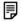 Principal Investigator (PI) - By signing below, as the principal investigator (PI), I certify that: (1) in conducting the proposed program, I am familiar with and will adhere to applicable Bellarmine University policies including, but not limited to, human and animal research, drug free workplace, conflict of interest, misconduct in research, and I accept absolute responsibility for the overall conduct of a sponsored project, including all technical, programmatic, financial compliance and administrative aspects; (2) the information submitted within the application is true, complete, and accurate to the best of the my knowledge; (3) any false, fictitious, or fraudulent statements or claims may subject me to criminal, civil, or administrative penalties; (4) I agree to accept responsibility for the technical direction and academic quality of the project and to provide the required progress reports if a grant is awarded; and 5) the project will be carried out in compliance with the terms, conditions, and policies of the Sponsor and University.  The Dean of the School will have significant oversight responsibility; however, that will not alleviate the PI's responsibility level.Department Chair/Unit Head - through appropriate procedures established within their respective departments, are responsible for reviewing external funding proposals, faculty status, research/training program, space/facilities, personnel/efforts/salaries/wages, and budgets considerations. By providing my name in the box below, I, as Chairperson of the PI’s department or direct supervisor of the PI, certify that I have reviewed this external funding proposal submitted to the OSP. NOTE: You may insert additional rows as necessary OR SUBMIT a separate document.     Principal Investigator (PI) - By signing below, as the principal investigator (PI), I certify that: (1) in conducting the proposed program, I am familiar with and will adhere to applicable Bellarmine University policies including, but not limited to, human and animal research, drug free workplace, conflict of interest, misconduct in research, and I accept absolute responsibility for the overall conduct of a sponsored project, including all technical, programmatic, financial compliance and administrative aspects; (2) the information submitted within the application is true, complete, and accurate to the best of the my knowledge; (3) any false, fictitious, or fraudulent statements or claims may subject me to criminal, civil, or administrative penalties; (4) I agree to accept responsibility for the technical direction and academic quality of the project and to provide the required progress reports if a grant is awarded; and 5) the project will be carried out in compliance with the terms, conditions, and policies of the Sponsor and University.  The Dean of the School will have significant oversight responsibility; however, that will not alleviate the PI's responsibility level.Department Chair/Unit Head - through appropriate procedures established within their respective departments, are responsible for reviewing external funding proposals, faculty status, research/training program, space/facilities, personnel/efforts/salaries/wages, and budgets considerations. By providing my name in the box below, I, as Chairperson of the PI’s department or direct supervisor of the PI, certify that I have reviewed this external funding proposal submitted to the OSP. NOTE: You may insert additional rows as necessary OR SUBMIT a separate document.     Principal Investigator (PI) - By signing below, as the principal investigator (PI), I certify that: (1) in conducting the proposed program, I am familiar with and will adhere to applicable Bellarmine University policies including, but not limited to, human and animal research, drug free workplace, conflict of interest, misconduct in research, and I accept absolute responsibility for the overall conduct of a sponsored project, including all technical, programmatic, financial compliance and administrative aspects; (2) the information submitted within the application is true, complete, and accurate to the best of the my knowledge; (3) any false, fictitious, or fraudulent statements or claims may subject me to criminal, civil, or administrative penalties; (4) I agree to accept responsibility for the technical direction and academic quality of the project and to provide the required progress reports if a grant is awarded; and 5) the project will be carried out in compliance with the terms, conditions, and policies of the Sponsor and University.  The Dean of the School will have significant oversight responsibility; however, that will not alleviate the PI's responsibility level.Department Chair/Unit Head - through appropriate procedures established within their respective departments, are responsible for reviewing external funding proposals, faculty status, research/training program, space/facilities, personnel/efforts/salaries/wages, and budgets considerations. By providing my name in the box below, I, as Chairperson of the PI’s department or direct supervisor of the PI, certify that I have reviewed this external funding proposal submitted to the OSP. NOTE: You may insert additional rows as necessary OR SUBMIT a separate document.     Principal Investigator (PI) - By signing below, as the principal investigator (PI), I certify that: (1) in conducting the proposed program, I am familiar with and will adhere to applicable Bellarmine University policies including, but not limited to, human and animal research, drug free workplace, conflict of interest, misconduct in research, and I accept absolute responsibility for the overall conduct of a sponsored project, including all technical, programmatic, financial compliance and administrative aspects; (2) the information submitted within the application is true, complete, and accurate to the best of the my knowledge; (3) any false, fictitious, or fraudulent statements or claims may subject me to criminal, civil, or administrative penalties; (4) I agree to accept responsibility for the technical direction and academic quality of the project and to provide the required progress reports if a grant is awarded; and 5) the project will be carried out in compliance with the terms, conditions, and policies of the Sponsor and University.  The Dean of the School will have significant oversight responsibility; however, that will not alleviate the PI's responsibility level.Department Chair/Unit Head - through appropriate procedures established within their respective departments, are responsible for reviewing external funding proposals, faculty status, research/training program, space/facilities, personnel/efforts/salaries/wages, and budgets considerations. By providing my name in the box below, I, as Chairperson of the PI’s department or direct supervisor of the PI, certify that I have reviewed this external funding proposal submitted to the OSP. NOTE: You may insert additional rows as necessary OR SUBMIT a separate document.     Principal Investigator (PI) - By signing below, as the principal investigator (PI), I certify that: (1) in conducting the proposed program, I am familiar with and will adhere to applicable Bellarmine University policies including, but not limited to, human and animal research, drug free workplace, conflict of interest, misconduct in research, and I accept absolute responsibility for the overall conduct of a sponsored project, including all technical, programmatic, financial compliance and administrative aspects; (2) the information submitted within the application is true, complete, and accurate to the best of the my knowledge; (3) any false, fictitious, or fraudulent statements or claims may subject me to criminal, civil, or administrative penalties; (4) I agree to accept responsibility for the technical direction and academic quality of the project and to provide the required progress reports if a grant is awarded; and 5) the project will be carried out in compliance with the terms, conditions, and policies of the Sponsor and University.  The Dean of the School will have significant oversight responsibility; however, that will not alleviate the PI's responsibility level.Department Chair/Unit Head - through appropriate procedures established within their respective departments, are responsible for reviewing external funding proposals, faculty status, research/training program, space/facilities, personnel/efforts/salaries/wages, and budgets considerations. By providing my name in the box below, I, as Chairperson of the PI’s department or direct supervisor of the PI, certify that I have reviewed this external funding proposal submitted to the OSP. NOTE: You may insert additional rows as necessary OR SUBMIT a separate document.     Principal Investigator (PI) - By signing below, as the principal investigator (PI), I certify that: (1) in conducting the proposed program, I am familiar with and will adhere to applicable Bellarmine University policies including, but not limited to, human and animal research, drug free workplace, conflict of interest, misconduct in research, and I accept absolute responsibility for the overall conduct of a sponsored project, including all technical, programmatic, financial compliance and administrative aspects; (2) the information submitted within the application is true, complete, and accurate to the best of the my knowledge; (3) any false, fictitious, or fraudulent statements or claims may subject me to criminal, civil, or administrative penalties; (4) I agree to accept responsibility for the technical direction and academic quality of the project and to provide the required progress reports if a grant is awarded; and 5) the project will be carried out in compliance with the terms, conditions, and policies of the Sponsor and University.  The Dean of the School will have significant oversight responsibility; however, that will not alleviate the PI's responsibility level.Department Chair/Unit Head - through appropriate procedures established within their respective departments, are responsible for reviewing external funding proposals, faculty status, research/training program, space/facilities, personnel/efforts/salaries/wages, and budgets considerations. By providing my name in the box below, I, as Chairperson of the PI’s department or direct supervisor of the PI, certify that I have reviewed this external funding proposal submitted to the OSP. NOTE: You may insert additional rows as necessary OR SUBMIT a separate document.     Principal Investigator (PI) - By signing below, as the principal investigator (PI), I certify that: (1) in conducting the proposed program, I am familiar with and will adhere to applicable Bellarmine University policies including, but not limited to, human and animal research, drug free workplace, conflict of interest, misconduct in research, and I accept absolute responsibility for the overall conduct of a sponsored project, including all technical, programmatic, financial compliance and administrative aspects; (2) the information submitted within the application is true, complete, and accurate to the best of the my knowledge; (3) any false, fictitious, or fraudulent statements or claims may subject me to criminal, civil, or administrative penalties; (4) I agree to accept responsibility for the technical direction and academic quality of the project and to provide the required progress reports if a grant is awarded; and 5) the project will be carried out in compliance with the terms, conditions, and policies of the Sponsor and University.  The Dean of the School will have significant oversight responsibility; however, that will not alleviate the PI's responsibility level.Department Chair/Unit Head - through appropriate procedures established within their respective departments, are responsible for reviewing external funding proposals, faculty status, research/training program, space/facilities, personnel/efforts/salaries/wages, and budgets considerations. By providing my name in the box below, I, as Chairperson of the PI’s department or direct supervisor of the PI, certify that I have reviewed this external funding proposal submitted to the OSP. NOTE: You may insert additional rows as necessary OR SUBMIT a separate document.     Principal Investigator (PI) - By signing below, as the principal investigator (PI), I certify that: (1) in conducting the proposed program, I am familiar with and will adhere to applicable Bellarmine University policies including, but not limited to, human and animal research, drug free workplace, conflict of interest, misconduct in research, and I accept absolute responsibility for the overall conduct of a sponsored project, including all technical, programmatic, financial compliance and administrative aspects; (2) the information submitted within the application is true, complete, and accurate to the best of the my knowledge; (3) any false, fictitious, or fraudulent statements or claims may subject me to criminal, civil, or administrative penalties; (4) I agree to accept responsibility for the technical direction and academic quality of the project and to provide the required progress reports if a grant is awarded; and 5) the project will be carried out in compliance with the terms, conditions, and policies of the Sponsor and University.  The Dean of the School will have significant oversight responsibility; however, that will not alleviate the PI's responsibility level.Department Chair/Unit Head - through appropriate procedures established within their respective departments, are responsible for reviewing external funding proposals, faculty status, research/training program, space/facilities, personnel/efforts/salaries/wages, and budgets considerations. By providing my name in the box below, I, as Chairperson of the PI’s department or direct supervisor of the PI, certify that I have reviewed this external funding proposal submitted to the OSP. NOTE: You may insert additional rows as necessary OR SUBMIT a separate document.     Principal Investigator (PI) - By signing below, as the principal investigator (PI), I certify that: (1) in conducting the proposed program, I am familiar with and will adhere to applicable Bellarmine University policies including, but not limited to, human and animal research, drug free workplace, conflict of interest, misconduct in research, and I accept absolute responsibility for the overall conduct of a sponsored project, including all technical, programmatic, financial compliance and administrative aspects; (2) the information submitted within the application is true, complete, and accurate to the best of the my knowledge; (3) any false, fictitious, or fraudulent statements or claims may subject me to criminal, civil, or administrative penalties; (4) I agree to accept responsibility for the technical direction and academic quality of the project and to provide the required progress reports if a grant is awarded; and 5) the project will be carried out in compliance with the terms, conditions, and policies of the Sponsor and University.  The Dean of the School will have significant oversight responsibility; however, that will not alleviate the PI's responsibility level.Department Chair/Unit Head - through appropriate procedures established within their respective departments, are responsible for reviewing external funding proposals, faculty status, research/training program, space/facilities, personnel/efforts/salaries/wages, and budgets considerations. By providing my name in the box below, I, as Chairperson of the PI’s department or direct supervisor of the PI, certify that I have reviewed this external funding proposal submitted to the OSP. NOTE: You may insert additional rows as necessary OR SUBMIT a separate document.     Principal Investigator (PI) - By signing below, as the principal investigator (PI), I certify that: (1) in conducting the proposed program, I am familiar with and will adhere to applicable Bellarmine University policies including, but not limited to, human and animal research, drug free workplace, conflict of interest, misconduct in research, and I accept absolute responsibility for the overall conduct of a sponsored project, including all technical, programmatic, financial compliance and administrative aspects; (2) the information submitted within the application is true, complete, and accurate to the best of the my knowledge; (3) any false, fictitious, or fraudulent statements or claims may subject me to criminal, civil, or administrative penalties; (4) I agree to accept responsibility for the technical direction and academic quality of the project and to provide the required progress reports if a grant is awarded; and 5) the project will be carried out in compliance with the terms, conditions, and policies of the Sponsor and University.  The Dean of the School will have significant oversight responsibility; however, that will not alleviate the PI's responsibility level.Department Chair/Unit Head - through appropriate procedures established within their respective departments, are responsible for reviewing external funding proposals, faculty status, research/training program, space/facilities, personnel/efforts/salaries/wages, and budgets considerations. By providing my name in the box below, I, as Chairperson of the PI’s department or direct supervisor of the PI, certify that I have reviewed this external funding proposal submitted to the OSP. NOTE: You may insert additional rows as necessary OR SUBMIT a separate document.     Principal Investigator (PI) - By signing below, as the principal investigator (PI), I certify that: (1) in conducting the proposed program, I am familiar with and will adhere to applicable Bellarmine University policies including, but not limited to, human and animal research, drug free workplace, conflict of interest, misconduct in research, and I accept absolute responsibility for the overall conduct of a sponsored project, including all technical, programmatic, financial compliance and administrative aspects; (2) the information submitted within the application is true, complete, and accurate to the best of the my knowledge; (3) any false, fictitious, or fraudulent statements or claims may subject me to criminal, civil, or administrative penalties; (4) I agree to accept responsibility for the technical direction and academic quality of the project and to provide the required progress reports if a grant is awarded; and 5) the project will be carried out in compliance with the terms, conditions, and policies of the Sponsor and University.  The Dean of the School will have significant oversight responsibility; however, that will not alleviate the PI's responsibility level.Department Chair/Unit Head - through appropriate procedures established within their respective departments, are responsible for reviewing external funding proposals, faculty status, research/training program, space/facilities, personnel/efforts/salaries/wages, and budgets considerations. By providing my name in the box below, I, as Chairperson of the PI’s department or direct supervisor of the PI, certify that I have reviewed this external funding proposal submitted to the OSP. NOTE: You may insert additional rows as necessary OR SUBMIT a separate document.     Principal Investigator (PI) - By signing below, as the principal investigator (PI), I certify that: (1) in conducting the proposed program, I am familiar with and will adhere to applicable Bellarmine University policies including, but not limited to, human and animal research, drug free workplace, conflict of interest, misconduct in research, and I accept absolute responsibility for the overall conduct of a sponsored project, including all technical, programmatic, financial compliance and administrative aspects; (2) the information submitted within the application is true, complete, and accurate to the best of the my knowledge; (3) any false, fictitious, or fraudulent statements or claims may subject me to criminal, civil, or administrative penalties; (4) I agree to accept responsibility for the technical direction and academic quality of the project and to provide the required progress reports if a grant is awarded; and 5) the project will be carried out in compliance with the terms, conditions, and policies of the Sponsor and University.  The Dean of the School will have significant oversight responsibility; however, that will not alleviate the PI's responsibility level.Department Chair/Unit Head - through appropriate procedures established within their respective departments, are responsible for reviewing external funding proposals, faculty status, research/training program, space/facilities, personnel/efforts/salaries/wages, and budgets considerations. By providing my name in the box below, I, as Chairperson of the PI’s department or direct supervisor of the PI, certify that I have reviewed this external funding proposal submitted to the OSP. NOTE: You may insert additional rows as necessary OR SUBMIT a separate document.     Principal Investigator (PI) - By signing below, as the principal investigator (PI), I certify that: (1) in conducting the proposed program, I am familiar with and will adhere to applicable Bellarmine University policies including, but not limited to, human and animal research, drug free workplace, conflict of interest, misconduct in research, and I accept absolute responsibility for the overall conduct of a sponsored project, including all technical, programmatic, financial compliance and administrative aspects; (2) the information submitted within the application is true, complete, and accurate to the best of the my knowledge; (3) any false, fictitious, or fraudulent statements or claims may subject me to criminal, civil, or administrative penalties; (4) I agree to accept responsibility for the technical direction and academic quality of the project and to provide the required progress reports if a grant is awarded; and 5) the project will be carried out in compliance with the terms, conditions, and policies of the Sponsor and University.  The Dean of the School will have significant oversight responsibility; however, that will not alleviate the PI's responsibility level.Department Chair/Unit Head - through appropriate procedures established within their respective departments, are responsible for reviewing external funding proposals, faculty status, research/training program, space/facilities, personnel/efforts/salaries/wages, and budgets considerations. By providing my name in the box below, I, as Chairperson of the PI’s department or direct supervisor of the PI, certify that I have reviewed this external funding proposal submitted to the OSP. NOTE: You may insert additional rows as necessary OR SUBMIT a separate document.     Principal Investigator (PI) - By signing below, as the principal investigator (PI), I certify that: (1) in conducting the proposed program, I am familiar with and will adhere to applicable Bellarmine University policies including, but not limited to, human and animal research, drug free workplace, conflict of interest, misconduct in research, and I accept absolute responsibility for the overall conduct of a sponsored project, including all technical, programmatic, financial compliance and administrative aspects; (2) the information submitted within the application is true, complete, and accurate to the best of the my knowledge; (3) any false, fictitious, or fraudulent statements or claims may subject me to criminal, civil, or administrative penalties; (4) I agree to accept responsibility for the technical direction and academic quality of the project and to provide the required progress reports if a grant is awarded; and 5) the project will be carried out in compliance with the terms, conditions, and policies of the Sponsor and University.  The Dean of the School will have significant oversight responsibility; however, that will not alleviate the PI's responsibility level.Department Chair/Unit Head - through appropriate procedures established within their respective departments, are responsible for reviewing external funding proposals, faculty status, research/training program, space/facilities, personnel/efforts/salaries/wages, and budgets considerations. By providing my name in the box below, I, as Chairperson of the PI’s department or direct supervisor of the PI, certify that I have reviewed this external funding proposal submitted to the OSP. NOTE: You may insert additional rows as necessary OR SUBMIT a separate document.     Principal Investigator (PI) - By signing below, as the principal investigator (PI), I certify that: (1) in conducting the proposed program, I am familiar with and will adhere to applicable Bellarmine University policies including, but not limited to, human and animal research, drug free workplace, conflict of interest, misconduct in research, and I accept absolute responsibility for the overall conduct of a sponsored project, including all technical, programmatic, financial compliance and administrative aspects; (2) the information submitted within the application is true, complete, and accurate to the best of the my knowledge; (3) any false, fictitious, or fraudulent statements or claims may subject me to criminal, civil, or administrative penalties; (4) I agree to accept responsibility for the technical direction and academic quality of the project and to provide the required progress reports if a grant is awarded; and 5) the project will be carried out in compliance with the terms, conditions, and policies of the Sponsor and University.  The Dean of the School will have significant oversight responsibility; however, that will not alleviate the PI's responsibility level.Department Chair/Unit Head - through appropriate procedures established within their respective departments, are responsible for reviewing external funding proposals, faculty status, research/training program, space/facilities, personnel/efforts/salaries/wages, and budgets considerations. By providing my name in the box below, I, as Chairperson of the PI’s department or direct supervisor of the PI, certify that I have reviewed this external funding proposal submitted to the OSP. NOTE: You may insert additional rows as necessary OR SUBMIT a separate document.     Principal Investigator (PI) - By signing below, as the principal investigator (PI), I certify that: (1) in conducting the proposed program, I am familiar with and will adhere to applicable Bellarmine University policies including, but not limited to, human and animal research, drug free workplace, conflict of interest, misconduct in research, and I accept absolute responsibility for the overall conduct of a sponsored project, including all technical, programmatic, financial compliance and administrative aspects; (2) the information submitted within the application is true, complete, and accurate to the best of the my knowledge; (3) any false, fictitious, or fraudulent statements or claims may subject me to criminal, civil, or administrative penalties; (4) I agree to accept responsibility for the technical direction and academic quality of the project and to provide the required progress reports if a grant is awarded; and 5) the project will be carried out in compliance with the terms, conditions, and policies of the Sponsor and University.  The Dean of the School will have significant oversight responsibility; however, that will not alleviate the PI's responsibility level.Department Chair/Unit Head - through appropriate procedures established within their respective departments, are responsible for reviewing external funding proposals, faculty status, research/training program, space/facilities, personnel/efforts/salaries/wages, and budgets considerations. By providing my name in the box below, I, as Chairperson of the PI’s department or direct supervisor of the PI, certify that I have reviewed this external funding proposal submitted to the OSP. NOTE: You may insert additional rows as necessary OR SUBMIT a separate document.     Principal Investigator (PI) - By signing below, as the principal investigator (PI), I certify that: (1) in conducting the proposed program, I am familiar with and will adhere to applicable Bellarmine University policies including, but not limited to, human and animal research, drug free workplace, conflict of interest, misconduct in research, and I accept absolute responsibility for the overall conduct of a sponsored project, including all technical, programmatic, financial compliance and administrative aspects; (2) the information submitted within the application is true, complete, and accurate to the best of the my knowledge; (3) any false, fictitious, or fraudulent statements or claims may subject me to criminal, civil, or administrative penalties; (4) I agree to accept responsibility for the technical direction and academic quality of the project and to provide the required progress reports if a grant is awarded; and 5) the project will be carried out in compliance with the terms, conditions, and policies of the Sponsor and University.  The Dean of the School will have significant oversight responsibility; however, that will not alleviate the PI's responsibility level.Department Chair/Unit Head - through appropriate procedures established within their respective departments, are responsible for reviewing external funding proposals, faculty status, research/training program, space/facilities, personnel/efforts/salaries/wages, and budgets considerations. By providing my name in the box below, I, as Chairperson of the PI’s department or direct supervisor of the PI, certify that I have reviewed this external funding proposal submitted to the OSP. NOTE: You may insert additional rows as necessary OR SUBMIT a separate document.     Principal Investigator (PI) - By signing below, as the principal investigator (PI), I certify that: (1) in conducting the proposed program, I am familiar with and will adhere to applicable Bellarmine University policies including, but not limited to, human and animal research, drug free workplace, conflict of interest, misconduct in research, and I accept absolute responsibility for the overall conduct of a sponsored project, including all technical, programmatic, financial compliance and administrative aspects; (2) the information submitted within the application is true, complete, and accurate to the best of the my knowledge; (3) any false, fictitious, or fraudulent statements or claims may subject me to criminal, civil, or administrative penalties; (4) I agree to accept responsibility for the technical direction and academic quality of the project and to provide the required progress reports if a grant is awarded; and 5) the project will be carried out in compliance with the terms, conditions, and policies of the Sponsor and University.  The Dean of the School will have significant oversight responsibility; however, that will not alleviate the PI's responsibility level.Department Chair/Unit Head - through appropriate procedures established within their respective departments, are responsible for reviewing external funding proposals, faculty status, research/training program, space/facilities, personnel/efforts/salaries/wages, and budgets considerations. By providing my name in the box below, I, as Chairperson of the PI’s department or direct supervisor of the PI, certify that I have reviewed this external funding proposal submitted to the OSP. NOTE: You may insert additional rows as necessary OR SUBMIT a separate document.     Principal Investigator (PI) - By signing below, as the principal investigator (PI), I certify that: (1) in conducting the proposed program, I am familiar with and will adhere to applicable Bellarmine University policies including, but not limited to, human and animal research, drug free workplace, conflict of interest, misconduct in research, and I accept absolute responsibility for the overall conduct of a sponsored project, including all technical, programmatic, financial compliance and administrative aspects; (2) the information submitted within the application is true, complete, and accurate to the best of the my knowledge; (3) any false, fictitious, or fraudulent statements or claims may subject me to criminal, civil, or administrative penalties; (4) I agree to accept responsibility for the technical direction and academic quality of the project and to provide the required progress reports if a grant is awarded; and 5) the project will be carried out in compliance with the terms, conditions, and policies of the Sponsor and University.  The Dean of the School will have significant oversight responsibility; however, that will not alleviate the PI's responsibility level.Department Chair/Unit Head - through appropriate procedures established within their respective departments, are responsible for reviewing external funding proposals, faculty status, research/training program, space/facilities, personnel/efforts/salaries/wages, and budgets considerations. By providing my name in the box below, I, as Chairperson of the PI’s department or direct supervisor of the PI, certify that I have reviewed this external funding proposal submitted to the OSP. NOTE: You may insert additional rows as necessary OR SUBMIT a separate document.     Principal Investigator (PI)                   DatePrincipal Investigator (PI)                   DatePrincipal Investigator (PI)                   DatePrincipal Investigator (PI)                   DatePrincipal Investigator (PI)                   DatePrincipal Investigator (PI)                   DatePrincipal Investigator (PI)                   DatePrincipal Investigator (PI)                   DatePI Chair                             DatePI Chair                             DatePI Chair                             DatePI Chair                             DatePI Chair                             DatePI Chair                             DatePI Chair                             Date PI Dean                                 Date PI Dean                                 Date PI Dean                                 Date PI Dean                                 Date PI Dean                                 DateCo-Investigator (CoPI) #1                     DateCo-Investigator (CoPI) #1                     DateCo-Investigator (CoPI) #1                     DateCo-Investigator (CoPI) #1                     DateCo-Investigator (CoPI) #1                     DateCo-Investigator (CoPI) #1                     DateCo-Investigator (CoPI) #1                     DateCo-Investigator (CoPI) #1                     DateCoPI #1 Chair                             DateCoPI #1 Chair                             DateCoPI #1 Chair                             DateCoPI #1 Chair                             DateCoPI #1 Chair                             DateCoPI #1 Chair                             DateCoPI #1 Chair                             DateCoPI #1 Dean                                 DateCoPI #1 Dean                                 DateCoPI #1 Dean                                 DateCoPI #1 Dean                                 DateCoPI #1 Dean                                 DateCo-Investigator (CoPI) #2                     DateCo-Investigator (CoPI) #2                     DateCo-Investigator (CoPI) #2                     DateCo-Investigator (CoPI) #2                     DateCo-Investigator (CoPI) #2                     DateCo-Investigator (CoPI) #2                     DateCo-Investigator (CoPI) #2                     DateCo-Investigator (CoPI) #2                     DateCoPI #2 Chair                             DateCoPI #2 Chair                             DateCoPI #2 Chair                             DateCoPI #2 Chair                             DateCoPI #2 Chair                             DateCoPI #2 Chair                             DateCoPI #2 Chair                             DateCoPI #2 Dean                                 DateCoPI #2 Dean                                 DateCoPI #2 Dean                                 DateCoPI #2 Dean                                 DateCoPI #2 Dean                                 DateCo-Investigator (CoPI) #3                     DateCo-Investigator (CoPI) #3                     DateCo-Investigator (CoPI) #3                     DateCo-Investigator (CoPI) #3                     DateCo-Investigator (CoPI) #3                     DateCo-Investigator (CoPI) #3                     DateCo-Investigator (CoPI) #3                     DateCo-Investigator (CoPI) #3                     DateCoPI #3 Chair                             DateCoPI #3 Chair                             DateCoPI #3 Chair                             DateCoPI #3 Chair                             DateCoPI #3 Chair                             DateCoPI #3 Chair                             DateCoPI #3 Chair                             DateCoPI #3 Dean                                 DateCoPI #3 Dean                                 DateCoPI #3 Dean                                 DateCoPI #3 Dean                                 DateCoPI #3 Dean                                 DateAssociate Provost               DateAssociate Provost               DateAssociate Provost               DateAssociate Provost               DateAssociate Provost               DateAssociate Provost               DateAssociate Provost               DateAssociate Provost               DateOSP                            DateOSP                            DateOSP                            DateOSP                            DateOSP                            DateOSP                            DateOSP                            DateBusiness Affairs                     DateBusiness Affairs                     DateBusiness Affairs                     DateBusiness Affairs                     DateBusiness Affairs                     DateSuggested OSP Submission ChecklistSuggested OSP Submission ChecklistSuggested OSP Submission ChecklistSuggested OSP Submission ChecklistSuggested OSP Submission ChecklistSuggested OSP Submission ChecklistSuggested OSP Submission ChecklistSuggested OSP Submission ChecklistSuggested OSP Submission ChecklistSuggested OSP Submission ChecklistSuggested OSP Submission ChecklistSuggested OSP Submission ChecklistSuggested OSP Submission ChecklistSuggested OSP Submission ChecklistSuggested OSP Submission ChecklistSuggested OSP Submission ChecklistSuggested OSP Submission ChecklistSuggested OSP Submission ChecklistSuggested OSP Submission ChecklistSuggested OSP Submission ChecklistPlease use this suggested checklist as you prepare your proposal package for OSP review. Reminder – you must contact the OSP for assistance with the coordination, budget development, review, and submission of all externally contracted funds.Please use this suggested checklist as you prepare your proposal package for OSP review. Reminder – you must contact the OSP for assistance with the coordination, budget development, review, and submission of all externally contracted funds.Please use this suggested checklist as you prepare your proposal package for OSP review. Reminder – you must contact the OSP for assistance with the coordination, budget development, review, and submission of all externally contracted funds.Please use this suggested checklist as you prepare your proposal package for OSP review. Reminder – you must contact the OSP for assistance with the coordination, budget development, review, and submission of all externally contracted funds.Please use this suggested checklist as you prepare your proposal package for OSP review. Reminder – you must contact the OSP for assistance with the coordination, budget development, review, and submission of all externally contracted funds.Please use this suggested checklist as you prepare your proposal package for OSP review. Reminder – you must contact the OSP for assistance with the coordination, budget development, review, and submission of all externally contracted funds.Please use this suggested checklist as you prepare your proposal package for OSP review. Reminder – you must contact the OSP for assistance with the coordination, budget development, review, and submission of all externally contracted funds.Please use this suggested checklist as you prepare your proposal package for OSP review. Reminder – you must contact the OSP for assistance with the coordination, budget development, review, and submission of all externally contracted funds.Please use this suggested checklist as you prepare your proposal package for OSP review. Reminder – you must contact the OSP for assistance with the coordination, budget development, review, and submission of all externally contracted funds.Please use this suggested checklist as you prepare your proposal package for OSP review. Reminder – you must contact the OSP for assistance with the coordination, budget development, review, and submission of all externally contracted funds.Please use this suggested checklist as you prepare your proposal package for OSP review. Reminder – you must contact the OSP for assistance with the coordination, budget development, review, and submission of all externally contracted funds.Please use this suggested checklist as you prepare your proposal package for OSP review. Reminder – you must contact the OSP for assistance with the coordination, budget development, review, and submission of all externally contracted funds.Please use this suggested checklist as you prepare your proposal package for OSP review. Reminder – you must contact the OSP for assistance with the coordination, budget development, review, and submission of all externally contracted funds.Please use this suggested checklist as you prepare your proposal package for OSP review. Reminder – you must contact the OSP for assistance with the coordination, budget development, review, and submission of all externally contracted funds.Please use this suggested checklist as you prepare your proposal package for OSP review. Reminder – you must contact the OSP for assistance with the coordination, budget development, review, and submission of all externally contracted funds.Please use this suggested checklist as you prepare your proposal package for OSP review. Reminder – you must contact the OSP for assistance with the coordination, budget development, review, and submission of all externally contracted funds.Please use this suggested checklist as you prepare your proposal package for OSP review. Reminder – you must contact the OSP for assistance with the coordination, budget development, review, and submission of all externally contracted funds.Please use this suggested checklist as you prepare your proposal package for OSP review. Reminder – you must contact the OSP for assistance with the coordination, budget development, review, and submission of all externally contracted funds.Please use this suggested checklist as you prepare your proposal package for OSP review. Reminder – you must contact the OSP for assistance with the coordination, budget development, review, and submission of all externally contracted funds.Please use this suggested checklist as you prepare your proposal package for OSP review. Reminder – you must contact the OSP for assistance with the coordination, budget development, review, and submission of all externally contracted funds.“X”“X”Supporting DocumentSupporting DocumentSupporting DocumentSupporting DocumentSupporting DocumentSupporting DocumentSupporting DocumentSupporting DocumentSupporting DocumentSupporting DocumentSupporting DocumentSupporting DocumentSupporting DocumentSupporting DocumentSupporting DocumentSupporting DocumentSupporting DocumentSupporting DocumentCompleted OSP Routing FormCompleted OSP Routing FormCompleted OSP Routing FormCompleted OSP Routing FormCompleted OSP Routing FormCompleted OSP Routing FormCompleted OSP Routing FormCompleted OSP Routing FormCompleted OSP Routing FormCompleted OSP Routing FormCompleted OSP Routing FormCompleted OSP Routing FormCompleted OSP Routing FormCompleted OSP Routing FormCompleted OSP Routing FormCompleted OSP Routing FormCompleted OSP Routing FormCompleted OSP Routing FormCompleted Conflict of Interest (CoI) FormCompleted Conflict of Interest (CoI) FormCompleted Conflict of Interest (CoI) FormCompleted Conflict of Interest (CoI) FormCompleted Conflict of Interest (CoI) FormCompleted Conflict of Interest (CoI) FormCompleted Conflict of Interest (CoI) FormCompleted Conflict of Interest (CoI) FormCompleted Conflict of Interest (CoI) FormCompleted Conflict of Interest (CoI) FormCompleted Conflict of Interest (CoI) FormCompleted Conflict of Interest (CoI) FormCompleted Conflict of Interest (CoI) FormCompleted Conflict of Interest (CoI) FormCompleted Conflict of Interest (CoI) FormCompleted Conflict of Interest (CoI) FormCompleted Conflict of Interest (CoI) FormCompleted Conflict of Interest (CoI) FormDetailed budget by year and line item – including cost share, in-kind, matching, and corresponding department account numbersDetailed budget by year and line item – including cost share, in-kind, matching, and corresponding department account numbersDetailed budget by year and line item – including cost share, in-kind, matching, and corresponding department account numbersDetailed budget by year and line item – including cost share, in-kind, matching, and corresponding department account numbersDetailed budget by year and line item – including cost share, in-kind, matching, and corresponding department account numbersDetailed budget by year and line item – including cost share, in-kind, matching, and corresponding department account numbersDetailed budget by year and line item – including cost share, in-kind, matching, and corresponding department account numbersDetailed budget by year and line item – including cost share, in-kind, matching, and corresponding department account numbersDetailed budget by year and line item – including cost share, in-kind, matching, and corresponding department account numbersDetailed budget by year and line item – including cost share, in-kind, matching, and corresponding department account numbersDetailed budget by year and line item – including cost share, in-kind, matching, and corresponding department account numbersDetailed budget by year and line item – including cost share, in-kind, matching, and corresponding department account numbersDetailed budget by year and line item – including cost share, in-kind, matching, and corresponding department account numbersDetailed budget by year and line item – including cost share, in-kind, matching, and corresponding department account numbersDetailed budget by year and line item – including cost share, in-kind, matching, and corresponding department account numbersDetailed budget by year and line item – including cost share, in-kind, matching, and corresponding department account numbersDetailed budget by year and line item – including cost share, in-kind, matching, and corresponding department account numbersDetailed budget by year and line item – including cost share, in-kind, matching, and corresponding department account numbersDepartment account number in case of overages (if awarded) with approval from the person who oversees the accountDepartment account number in case of overages (if awarded) with approval from the person who oversees the accountDepartment account number in case of overages (if awarded) with approval from the person who oversees the accountDepartment account number in case of overages (if awarded) with approval from the person who oversees the accountDepartment account number in case of overages (if awarded) with approval from the person who oversees the accountDepartment account number in case of overages (if awarded) with approval from the person who oversees the accountDepartment account number in case of overages (if awarded) with approval from the person who oversees the accountDepartment account number in case of overages (if awarded) with approval from the person who oversees the accountDepartment account number in case of overages (if awarded) with approval from the person who oversees the accountDepartment account number in case of overages (if awarded) with approval from the person who oversees the accountDepartment account number in case of overages (if awarded) with approval from the person who oversees the accountDepartment account number in case of overages (if awarded) with approval from the person who oversees the accountDepartment account number in case of overages (if awarded) with approval from the person who oversees the accountDepartment account number in case of overages (if awarded) with approval from the person who oversees the accountDepartment account number in case of overages (if awarded) with approval from the person who oversees the accountDepartment account number in case of overages (if awarded) with approval from the person who oversees the accountDepartment account number in case of overages (if awarded) with approval from the person who oversees the accountDepartment account number in case of overages (if awarded) with approval from the person who oversees the accountSponsor guidelines/request for proposal (RFP)/funding opportunity announcement (FOA), etc. information Sponsor guidelines/request for proposal (RFP)/funding opportunity announcement (FOA), etc. information Sponsor guidelines/request for proposal (RFP)/funding opportunity announcement (FOA), etc. information Sponsor guidelines/request for proposal (RFP)/funding opportunity announcement (FOA), etc. information Sponsor guidelines/request for proposal (RFP)/funding opportunity announcement (FOA), etc. information Sponsor guidelines/request for proposal (RFP)/funding opportunity announcement (FOA), etc. information Sponsor guidelines/request for proposal (RFP)/funding opportunity announcement (FOA), etc. information Sponsor guidelines/request for proposal (RFP)/funding opportunity announcement (FOA), etc. information Sponsor guidelines/request for proposal (RFP)/funding opportunity announcement (FOA), etc. information Sponsor guidelines/request for proposal (RFP)/funding opportunity announcement (FOA), etc. information Sponsor guidelines/request for proposal (RFP)/funding opportunity announcement (FOA), etc. information Sponsor guidelines/request for proposal (RFP)/funding opportunity announcement (FOA), etc. information Sponsor guidelines/request for proposal (RFP)/funding opportunity announcement (FOA), etc. information Sponsor guidelines/request for proposal (RFP)/funding opportunity announcement (FOA), etc. information Sponsor guidelines/request for proposal (RFP)/funding opportunity announcement (FOA), etc. information Sponsor guidelines/request for proposal (RFP)/funding opportunity announcement (FOA), etc. information Sponsor guidelines/request for proposal (RFP)/funding opportunity announcement (FOA), etc. information Sponsor guidelines/request for proposal (RFP)/funding opportunity announcement (FOA), etc. information External funding proposal/requestExternal funding proposal/requestExternal funding proposal/requestExternal funding proposal/requestExternal funding proposal/requestExternal funding proposal/requestExternal funding proposal/requestExternal funding proposal/requestExternal funding proposal/requestExternal funding proposal/requestExternal funding proposal/requestExternal funding proposal/requestExternal funding proposal/requestExternal funding proposal/requestExternal funding proposal/requestExternal funding proposal/requestExternal funding proposal/requestExternal funding proposal/request